Лечебная физкультура для детей, советы, рекомендации, особенности	ЛФК или лечебная физкультура для детей – это особый комплекс занятий, который устраняет последствия физических или психологических травм. Подобные тренировки позволяют избавиться 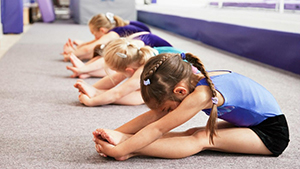 от эмоциональных потрясенийнаучиться контролировать себявыработать умение расслаблятьсяпрофилактика сколиоза профилактика плоскостопия, искривления ног устранить нарушения ЖКТ	Не стоит пренебрегать вниманием к собственным детям, потому что длительное протекание любой болезни может спровоцировать опасные изменения и последствия.	Важно своевременно приступить к реализации рекомендаций врача с целью предотвращения опасных последствий.У лечебной физкультуры есть свои отличительные характеристики. Главное – множество игровых упражнений. Специалист должен разработать индивидуальную программу для каждого ребенка с учетом его возрастной группы, показателей физического и психического развития, специфики психики и моторики.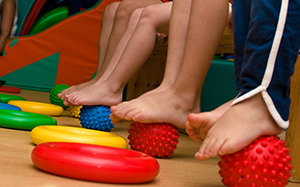 